Ex 2                                          A1                                       Weather            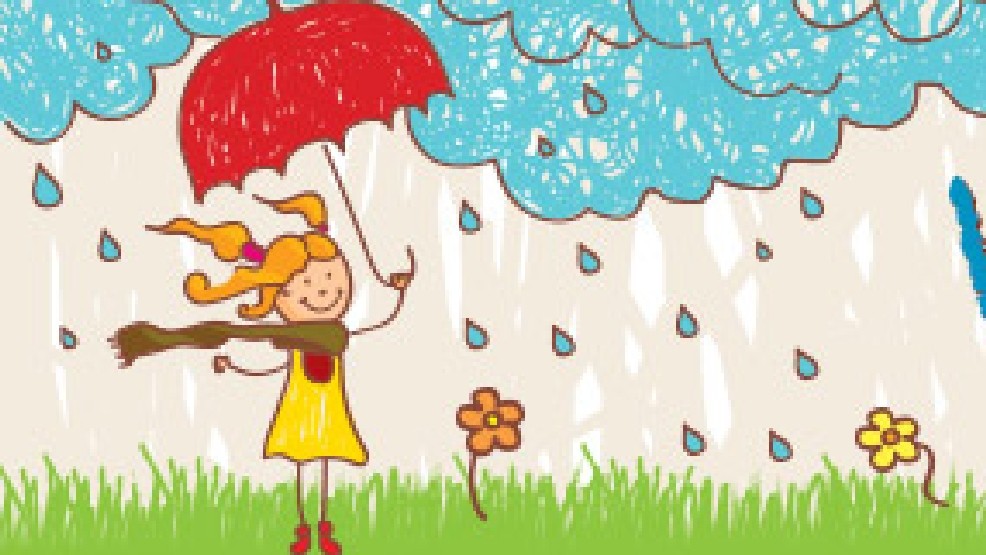 What can you see in this picture? Write 3 sentences describing the weather in this picture.There ……………………………………………………………………………………………………..There ……………………………………………………………………..................................It is……………………………………………………………………………………………………………Name: ____________________________    Surname: ____________________________    Nber: ____   Grade/Class: _____Name: ____________________________    Surname: ____________________________    Nber: ____   Grade/Class: _____Name: ____________________________    Surname: ____________________________    Nber: ____   Grade/Class: _____Assessment: _____________________________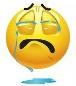 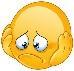 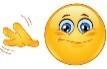 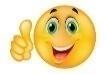 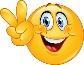 Date: ___________________________________________________    Date: ___________________________________________________    Assessment: _____________________________Teacher’s signature:___________________________Parent’s signature:___________________________